Об утверждении Порядка заключения бракав торжественной обстановке на территории Липецкой областиВ соответствии с пунктом 5 статьи 27 Федерального закона от 15ноября 1997 года № 143-ФЗ «Об актах гражданского состояния», Законом Липецкой области от 4 мая 2000 года № 88-ОЗ «Об органах записи актов гражданского состояния Липецкой области и наделении органов местного самоуправления государственными полномочиями по образованию и деятельности органов записи актов гражданского состояния и государственной регистрации актов гражданского состояния» в целях повышения качества предоставления государственной услуги по государственной регистрации заключения бракаприказываю:утвердить Порядок заключения брака в торжественной обстановке на территории Липецкой области согласно приложению.Начальник управления							С.А. КоролеваПорядокзаключения брака в торжественной обстановкена территории Липецкой области1. Настоящий Порядок определяет правила заключения брака в торжественной обстановке органами записи актов гражданского состояния Липецкой области (далее соответственно – Порядок, органы ЗАГС) в целях повышения качества оказания государственной услуги по государственной регистрации заключения брака в торжественной обстановке.2. Заключение брака в торжественной обстановке производится органами ЗАГС, уполномоченными на государственную регистрацию актов гражданского состояния на территории Липецкой области, в соответствии с Семейным кодексом Российской Федерации, Федеральным законом от 15 ноября 1997 года № 143-ФЗ «Об актах гражданского состояния», приказом Министерства юстиции Российской Федерации от 28 декабря 2018 года № 307 «Об утверждении Административного регламента предоставления государственной услуги по государственной регистрации актов гражданского состояния органами, осуществляющими государственную регистрацию актов гражданского состояния на территории Российской Федерации» (далее - Административный регламент), Законом Липецкой области от 4 мая 2000 года  № 88-ОЗ «Об органах записи актов гражданского состояния Липецкой области и наделении органов местного самоуправления государственными полномочиями по образованию и деятельности органов записи актов гражданского состояния и государственной регистрации актов гражданского состояния» и настоящим Порядком.3. Заключение брака в торжественной обстановке производится по желанию лиц, вступающих в брак, выраженном в порядке, предусмотренном  статьями 26, 27 Федерального закона от 15 ноября1997 года № 143-ФЗ «Об актах гражданского состояния».4. Заключение брака в торжественной обстановке производится в соответствии с графиком работы органов ЗАГС.5. Заключение брака в торжественной обстановке предусматривает:1) наличие сценария проведения церемонии заключения брака в торжественной обстановке с учетом обязательных элементов согласно приложению к настоящему порядку;2) в местах заключения брака в торжественной обстановке обязательно наличие государственной символики Российской Федерации - Государственного флага Российской Федерации, Государственного герба Российской Федерации;3) оснащение мест заключения брака в торжественной обстановке предметами внутреннего убранства, способствующих созданию торжественности и государственной значимости момента государственной регистрации заключения брака;4) торжественную речь сотрудника органа ЗАГС;5) музыкальное сопровождение церемонии заключения брака в торжественной обстановке с использованием музыкальных технических средств органа ЗАГС;6) предоставление возможности для фото- и видеосъемки церемонии заключения брака в торжественной обстановке.6. Время проведения церемонии заключения брака в торжественной обстановке не должно превышать времени, установленного Административным регламентом для совершения административных процедур при предоставлении государственной услуги по государственной регистрации заключения брака.7. Внешний вид сотрудника органа ЗАГС при проведении церемонии заключения брака в торжественной обстановке должен способствовать уважительному отношению граждан к государственным органам и соответствовать общепринятому деловому стилю, который отличают официальность, сдержанность, аккуратность.8. За заключение брака в торжественной обстановке плата, кроме государственной пошлины, предусмотренной Налоговым кодексом Российской Федерации, органами ЗАГС не взимается.Приложениек Порядку заключения бракав торжественной обстановке на территории  Липецкой областиОбязательные элементысценария проведения церемонии заключениябрака в торжественной обстановке1. Встреча участников церемонии заключения брака в торжественной обстановке (далее - церемония).2. Приветствие участников церемонии.3. Торжественная речь сотрудника органа ЗАГС, ответственного за проведение церемонии.4. Подтверждение взаимного добровольного согласия на заключение брака лицами, вступающими в брак.5. Приглашение лиц, вступающих в брак, поставить подписи в записи акта о заключении брака.6. Объявление лиц, вступающих в брак, мужем и женой и просьба обменяться кольцами (при их наличии).7. Вручение свидетельства о заключении брака.8. Поздравление лиц, вступивших в брак, с государственной регистрацией заключения брака.9. Проводы участников церемонии.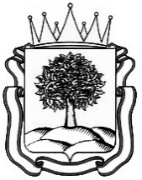 УПРАВЛЕНИЕ ЗАГС И АРХИВОВЛИПЕЦКОЙ ОБЛАСТИПРИКАЗУПРАВЛЕНИЕ ЗАГС И АРХИВОВЛИПЕЦКОЙ ОБЛАСТИПРИКАЗУПРАВЛЕНИЕ ЗАГС И АРХИВОВЛИПЕЦКОЙ ОБЛАСТИПРИКАЗУПРАВЛЕНИЕ ЗАГС И АРХИВОВЛИПЕЦКОЙ ОБЛАСТИПРИКАЗ«___»__________2023 года«___»__________2023 годаг.Липецк№ ____Приложение к приказу управления ЗАГС и архивов Липецкой области «Об утверждении Порядка заключения брака в торжественной обстановке на территории Липецкой области» 